Выберите правильный ответ:Как звали автора сказки?а)  Владимир Иванович Одоевскийб)  Александр Сергеевич Пушкинв)  Владимир Фёдорович Одоевский 2. Кто не является героем произведения?а) молоточекб)  колокольчикв) винтик3. Из чего была сделана табакерка?а)  из черепахового панциряб) из золотав)  из папье-маше4. При изучении какой науки могут пригодиться полученные сегодня знания?а)  механикаб)  биологияв) астрономияТест  В.Ф. Одоевский «Городок в табакерке» 			4 класс1.Из чего была сделана табакерка? 
       а) из черепахи 	б) из золота 		в) из слоновой кости2. Главного героя звали: 
       а) Володя 		б) Миша 		в) Алёша3.Что было изображено на крышке табакерки? 
       а) лес			 б) чудесный сад 	в) город4.Как назывался городок в табакерке?       А) Динь-динь		Б) Дон- дон		В) Дзынь – дзынь5. Кто был надзирателем в городке?       А) Винтик		Б) Валик		В) Болтик6. Кем была Пружинка?       А) царевна		Б) королева		В) принцесса7. Мальчик-колокольчик всё время говорил: 
       а) поговорку		 б) присказку 	в) пословицу8. «Миша в свою очередь закусил…» 
       а) губу 		б) язычок 		в) щеку9. Почему Миша позавидовал колокольчикам? 
        	 а) они жили в красивом городе 									б) они целый день ничего не делали 
            в) у них было интересное занятие 
10. Что почти понял Миша из своего сна? 
            а) отчего музыка в табакерке играет 								б) как приобретать новых друзей 
в) что нужно много учиться и работать									 г) что делу время, а потехе час11. Какая наука поможет разобраться в устройстве табакерки? 
        а) химия		 б) литература 	в) механикаТест  В.Ф. Одоевский «Городок в табакерке» 			4 класс1.Из чего была сделана табакерка? 
       а) из черепахи 	б) из золота 		в) из слоновой кости2. Главного героя звали: 
       а) Володя 		б) Миша 		в) Алёша3.Что было изображено на крышке табакерки? 
       а) лес			 б) чудесный сад 	в) город4.Как назывался городок в табакерке?       А) Динь-динь		Б) Дон- дон		В) Дзынь – дзынь5. Кто был надзирателем в городке?       А) Винтик		Б) Валик		В) Болтик6. Кем была Пружинка?       А) царевна		Б) королева		В) принцесса7. Мальчик-колокольчик всё время говорил: 
       а) поговорку		 б) присказку 	в) пословицу8. «Миша в свою очередь закусил…» 
       а) губу 		б) язычок 		в) щеку9. Почему Миша позавидовал колокольчикам? 
        	 а) они жили в красивом городе 									б) они целый день ничего не делали 
            в) у них было интересное занятие 
10. Что почти понял Миша из своего сна? 
            а) отчего музыка в табакерке играет 								б) как приобретать новых друзей 
в) что нужно много учиться и работать									 г) что делу время, а потехе час11. Какая наука поможет разобраться в устройстве табакерки? 
        а) химия		 б) литература 	в) механика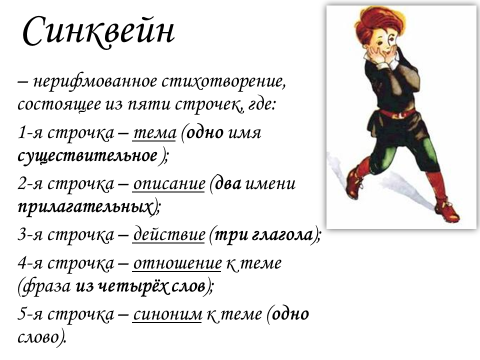 Верьте в чудеса.
Слушайтесь родителей.
И помните, что 
в этом мире всё взаимосвязано…